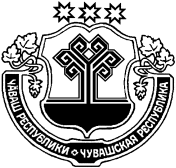 В соответствии с п.16 ст. 2 Федерального закона от 29.12.2012 г. № 273-ФЗ «Об образовании в Российской Федерации», Федеральным законом от 24.11.1995 г. № 181 «О социальной защите инвалидов в Российской Федерации», администрация Цивильского района Чувашской Республики ПОСТАНОВЛЯЕТ:Обеспечить бесплатным двухразовым питанием детей с ОВЗ в муниципальных образовательных учреждениях Цивильского района Чувашской Республики.Утвердить прилагаемое положение об организации бесплатного питания детей с ОВЗ (Приложение № 1). Настоящее постановление вступает в силу со дня его официального опубликования (обнародования).Глава администрации Цивильского района                                                                             А.Н. КазаковПоложениеоб обеспечении ежедневным бесплатным двухразовым питаниемобучающихся с ограниченными возможностями здоровья муниципальных образовательных учреждениях Цивильского района Чувашской Республики1. Общие положения.1.1. Настоящее Положение разработано на основании п.16 ст. 2 Федерального закона от 29 декабря 2012г. №273-Ф3 «Об образовании в Российской Федерации». 1.2. Положение разработано в целях создания условий по предоставлению ежедневного бесплатного двухразового питания детям с ограниченными возможностями здоровья (далее с ОВЗ) и обеспечения двухразовым питанием, обучающихся с ОВЗ.2. Организация предоставления двухразового питания детям с ОВЗ.2.1. Мера социальной поддержки по обеспечению обучающихся с ОВЗ бесплатным двухразовым питанием в общеобразовательной организации предоставляется в виде ежедневного завтрака и полдника за счет средств местного бюджета во время организации образовательного процесса.2.2. Право на получение меры социальной поддержки по обеспечению ежедневным бесплатным двухразовым питанием сохраняется за обучающимися с ОВЗ, достигшими возраста 18 лет и продолжающими обучение в общеобразовательном учреждении, до окончания обучения.2.3. Бесплатное питание предоставляется обучающемуся с ОВЗ только в дни посещения занятий (уроков), за исключением выходных, праздничных дней и каникулярного времени на основании решения общеобразовательного учреждения.2.4. Питание организуется в соответствии с санитарно-эпидемиологическими требованиями к организации питания, обучающихся в общеобразовательных организациях, примерного меню, утверждаемых в установленном порядке.2.5. Бесплатное двухразовое питание ребенку с ОВЗ в общеобразовательном учреждении предоставляется по заявлению обучающегося (его родителей (законных представителей)) и заключения психолого-медико- педагогической комиссии (далее - ПМПК) о признании обучающегося лицом с ОВЗ. Заявление на обеспечение ребенка с ОВЗ бесплатным двухразовым питанием предоставляется руководителю учреждения в течение учебного года с момента возникновения права на получение ежедневного бесплатного двухразового питания. Форма заявления принимается учреждением самостоятельно.2.6. Решение о предоставлении бесплатного двухразового питания принимается учреждением в течение трех дней после подачи заявления. Право на получение бесплатного двухразового питания имеют дети с ОВЗ (согласно п. 16 ст.2 Федерального закона от 29 декабря 2012 года №273-Ф3 «Об образовании в Российской Федерации»).2.7. Руководитель учреждения вправе принять решение о прекращении бесплатного двухразового питания в случае отсутствия у обучающегося права на его предоставление и в случае непредставлении обучающимся (его родителями (законными представителями)) необходимых документов или при наличии в указанных документах недостоверных сведений.2.8. Обучающимся с ОВЗ, не посещающим общеобразовательное учреждение и получающим образование на дому, обучающимся, которым лечебно-профилактическим учреждением рекомендовано индивидуальное питание по профилю заболевания, и обучающимся, имеющим психические затруднения при приеме пищи в общественной столовой, и имеющим право на получение бесплатного двухразового питания, по заявлению родителей (законных представителей) выдается набор продуктов питания.2.9. Стоимость набора продуктов питания на 1 человека – 22 рубля в день.Ответственность сторон.3.1 Руководитель общеобразовательного учреждения несет ответственность за организацию и качество бесплатного двухразового питания школьников с ОВЗ, за охват обучающихся с ОВЗ бесплатным двухразовым питанием, за своевременное утверждение списков на бесплатное двухразовое питание обучающихся с ОВЗ, за утверждение графика питания, за ведение ежедневного учета обучающихся, получающих бесплатное двухразовое питание, за составление ежедневного меню для обучающихся с ОВЗ.3.2 Родители (законные представители) несут ответственность за своевременное предоставление необходимых документов и их достоверность.Ч+ВАШ  РЕСПУБЛИКИС/РП, РАЙОН/ЧУВАШСКАЯ РЕСПУБЛИКА ЦИВИЛЬСКИЙ РАЙОНС/РП, РАЙОНАДМИНИСТРАЦИЙ/ ЙЫШ+НУ2016 г. раштав уйехен  01-м\ш\  №519С\рп. хулиАДМИНИСТРАЦИЯЦИВИЛЬСКОГО РАЙОНАПОСТАНОВЛЕНИЕ01 декабря 2016 года  № 519 г. ЦивильскОб обеспечении бесплатным питанием детей с ОВЗ в муниципальных образовательных учреждениях Цивильского района Чувашской РеспубликиПриложение №1 к постановлению администрацииЦивильского района Чувашской Республикиот « 01» декабря 2016 г. №519